Breadboard Visual Aid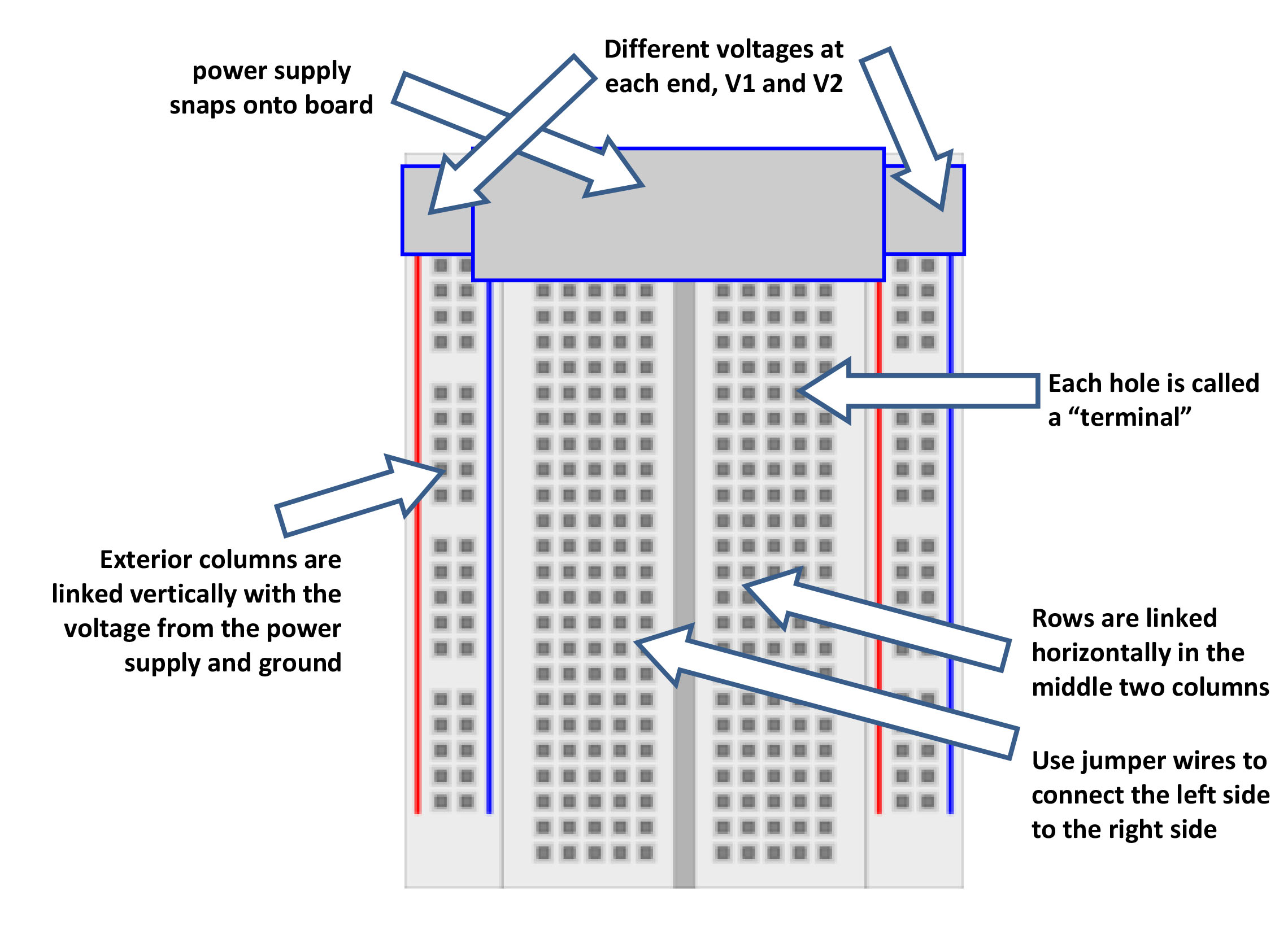 